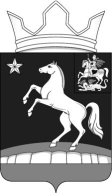 СОВЕТ ДЕПУТАТОВМУНИЦИПАЛЬНОГО ОБРАЗОВАНИЯСЕЛЬСКОЕ ПОСЕЛЕНИЕ  МОЛОКОВСКОЕ ЛЕНИНСКОГО МУНИЦИПАЛЬНОГО РАЙОНА МОСКОВСКОЙ ОБЛАСТИРЕШЕНИЕот 29.07.2019 г.                                                                                         № 16ОБ УТВЕРЖДЕНИИ ПОЛОЖЕНИЯ О СТАРОСТАХ ВСЕЛЬСКИХ НАСЕЛЕННЫХ ПУНКТОВ СЕЛЬСКОГО ПОСЕЛЕНИЯ МОЛОКОВСКОЕ  В соответствии со ст. 27.1 Федерального закона от 06.10.2003 № 131-ФЗ «Об общих принципах организации местного самоуправления в Российской Федерации», на основании Закона Московской области от 17.07.2018 № 124/2018-ОЗ «О старостах сельских населенных пунктов в Московской области» и руководствуясь Уставом муниципального образования сельского поселения Молоковское Ленинского муниципального района Московской области, в целях оказания помощи администрации сельского поселения Молоковское при решении вопросов местного значения и учета интересов жителей сельского поселения Молоковское,решил:Утвердить Положение о старостах в сельских населенных пунктов сельского поселения Молоковское Ленинского муниципального района, согласно приложению № 1.Признать утратившим силу решение Совета депутатов сельского поселения Молоковское от 15.10.2018 г. № 16 «Об утверждении Положения о старостах сельских населенных пунктов сельского поселения Молоковское».Опубликовать Положение о старостах в сельских населенных пунктов  сельского поселения Молоковское Ленинского муниципального района в газете "Видновские вести" и разместить на официальном сайте сельского поселения Молоковское www.adm-molokovo.ru .Контроль за исполнением настоящего Решения оставляю за собой.Глава сельского поселения МолоковскоеПредседатель Совета депутатов сельского поселения Молоковское                                                                         В. А. Огоньков							               Приложение № 1 к Решению Совета депутатовсельского поселения Молоковское№ 16 от 29.07.2019г  (в ред. Решения № 19 от 20.08.2019 г.). ПОЛОЖЕНИЕО СТАРОСТАХ СЕЛЬСКИХ НАСЕЛЕННЫХ ПУНКТОВ СЕЛЬСКОГОПОСЕЛЕНИЯ МОЛОКОВСКОЕНастоящее Положение в соответствии с Федеральным законом от 06.10.2003 
№ 131-ФЗ «Об общих принципах организации местного самоуправления в Российской Федерации», Законом Московской области от 17.07.2018 № 124/2018-ОЗ «О старостах сельских населенных пунктов в Московской области» определяет правовой статус сельского старосты (далее по тексту - староста), порядок назначения старосты и учета мнения населения о кандидатуре на должность старосты, вопросы материально-технического и организационного обеспечения деятельности старосты, порядок взаимодействия старосты с органами государственной власти, органами местного самоуправления, гражданами и организациями.1. Общие положения1.1. Институт старост является одной из форм непосредственного осуществления населением местного самоуправления и участия населения в осуществлении местного самоуправления. Староста представляет интересы населения сельского населенного пункта, входящего в состав территории сельского поселения Молоковское, при взаимодействии с органами государственной власти, органами местного самоуправления, гражданами и организациями. 1.2. Староста осуществляет свои полномочия в соответствии с Конституцией Российской Федерации, федеральными законами и иными нормативными правовыми актами Российской Федерации, законами и иными нормативными правовыми актами Московской области, муниципальными правовыми актами, настоящим Положением.1.3. Основной целью деятельности старосты является объединение жителей соответствующей территории для самостоятельного решения вопросов местного значения в соответствии с законодательством Российской Федерации.1.4. Староста осуществляет свою деятельность на принципах законности, добровольности и на общественных началах.1.5. Староста не является лицом, замещающим муниципальную должность, должность муниципальной службы, государственную должность, должность государственной гражданской службы, а также работником, занимающим в органах местного самоуправления (муниципальных органах), органах государственной власти (государственных органах), должность, не относящуюся к муниципальной должности, должности муниципальной службы, государственной должности, должности государственной гражданской службы.1.6. Староста не может состоять в трудовых отношениях и иных непосредственно связанных с ними отношениях с органами местного самоуправления.Избрание старосты2.1. Староста сельского населенного пункта, входящего в состав сельского поселения Молоковское (далее – сельский населенный пункт), назначается Советом депутатов сельского поселения Молоковское по представлению схода граждан сельского населенного пункта из числа лиц, проживающих на территории населенного пункта и обладающих активным избирательным правом.2.2. Единая кандидатура старосты выдвигается на сходе жителей сельского населенного пункта, достигших возраста 18 лет, зарегистрированных по месту жительства в сельском населенном пункте или имеющих в границах сельского населенного пункта недвижимое имущество, принадлежащее им на праве собственности.2.3. С инициативой по созыву схода граждан по выдвижению единой кандидатуры старосты может выступить инициативная группа жителей сельского населенного пункта, в количестве не менее 10 человек либо Глава сельского поселения Молоковское.2.4. Инициативная группа письменно уведомляет главу сельского поселения Молоковское о назначении схода по выдвижению единой кандидатуры старосты. Глава сельского поселения Молоковское публикует (обнародует) информацию о назначении схода не позднее, чем за 30 дней до его проведения, в газете «Видновские вести» и размещает на официальном сайте администрации сельского поселения Молоковское.Информационное сообщение главы сельского поселения Молоковское о назначении схода должно содержать сведения об инициаторах схода, форме схода, дате, времени, месте проведения очного схода, сроках проведения, вопросе, выносимом на сход.2.5. Моментом оповещения жителей сельского поселения Молоковское о проведении схода считается дата первого опубликования информационного сообщения главы сельского поселения Молоковское о назначении схода в средствах массовой информации или на официальном сайте администрации сельского поселения Молоковское. Также оповещение жителей сельского поселения Молоковское может происходить иными способами, не запрещенными законом.2.6. Организацию схода граждан по выбору единой кандидатуры старосты осуществляет инициативная группа или, если сход назначается Главой сельского поселения, администрацией сельского поселения Молоковское.2.7. Инициативная группа или администрация поселения, в зависимости от инициирования:2.7.1. осуществляет подготовку и организацию схода граждан; Подготовка схода по выдвижению единой кандидатуры старосты осуществляется открыто и гласно. При подготовке схода граждан глава сельского поселения Молоковское оказывает содействие инициативной группе в информировании жителей сельского населенного пункта о проведении схода, также  предоставляет инициативной группе не позднее даты проведения схода информацию о количестве жителей сельского населенного пункта.2.7.2. подготавливает проект повестки схода граждан по выдвижению единой кандидатуры старосты;2.7.3. проводит регистрацию жителей или их представителей, прибывших на сход граждан, ведет учет протоколов схода граждан;2.7.4. определяет и уполномочивает своего представителя для открытия и ведения схода граждан до избрания председателя схода.2.8.   Сход граждан  проводится в очной форме.2.9. При выборе сходом граждан единой кандидатуры старосты для ее последующего представления в Совет депутатов сельского поселения Молоковское способами выдвижения кандидатур являются: 2.9.1 выдвижение кандидатур гражданами, 2.9.2. самовыдвижение кандидатур.  Число кандидатов для избрания схода граждан не ограничивается.2.10. Процедура проведения схода граждан отражается в протоколе, который ведется в свободной форме секретарем схода граждан.2.11. На сходе граждан происходит избрание председателя и секретаря схода, регистрация участников схода, утверждение повестки, выдвижение кандидатов на должность старосты. Данные решения считаются принятыми, если за них проголосовало большинство от присутствующих. На очном сходе происходит открытое голосование по каждому из кандидатов. Фамилии, имена и отчеств, адреса регистрации участников схода или адреса недвижимого имущества в границах данного сельского населенного пункта, принадлежащего им на праве собственности (при наличии), выдвинутые кандидаты и результаты голосования отмечаются в протоколе схода, подписываемом Председателем и секретарем. Оглашается на очном сходе количество жителей сельского населенного пункта.2.15. Органы местного самоуправления сельского поселения Молоковское направляют для участия в сходе по выдвижению единой кандидатуры старосты своего представителя с правом совещательного голоса, если сход инициировала инициативная группа.2.16. Сход считается правомочным, если количество жителей, принявших в нем участие, составило более половины от числа жителей, обладающих избирательным правом, зарегистрированных по месту жительства в сельском населенном пункте или имеющих в границах сельского населенного пункта недвижимое имущество, принадлежащее им на праве собственности.2.17. Выдвижение единой кандидатуры старосты считается состоявшимся, если для участия в нем было выдвинуто не менее двух кандидатов. 2.18.  Решение схода граждан о выдвижении единой кандидатуры старосты принимается открытым голосованием большинством голосов от числа участников схода.2.19. После проведения схода инициативная группа или администрация, направляет в Совет депутатов сельского поселения Молоковское письменное представление о выдвижении единой кандидатуры на должность старосты и протоколы схода.2.20. Совет депутатов сельского поселения Молоковское в соответствии со своим регламентом принимает решение о назначении старосты по представлению схода. В случае, отсутствия кворума постоянно зарегистрированных жителей населенного пункта или собственников недвижимого имущества, на собрании граждан, выборы старосты признаются не состоявшимися. В таком случаи, решение о выборе старосты не принимается.2.21. Староста назначается на срок пять лет.2.22. Старостой может быть назначен гражданин Российской Федерации, проживающий на территории сельского населенного пункта, достигший возраста 18 лет и обладающий активным избирательным правом.2.23. Старостой не может быть назначено лицо:а) замещающее государственную должность, должность государственной гражданской службы, муниципальную должность или должность муниципальной службы;б) признанное судом недееспособным или ограниченно дееспособным;в) имеющее непогашенную или неснятую судимость. 2.24. Итоги схода по выдвижению единой кандидатуры старосты и решение Совета депутатов о назначении старосты подлежат официальному опубликованию (обнародованию).2.25. Протоколы схода по выдвижению единой кандидатуры старосты передаются в администрацию сельского поселения Молоковское и хранятся там до следующего схода по выдвижению единой кандидатуры старосты.2.26. Староста может иметь удостоверение, выдаваемое администрацией сельского поселения Молоковское (приложение №2).Права и обязанности старосты3.1 Староста для решения возложенных на него задач:1) взаимодействует с органами местного самоуправления, муниципальными предприятиями и учреждениями и иными организациями по вопросам решения вопросов местного значения в сельском населенном пункте;2) взаимодействует с населением, в том числе посредством участия в сходах, собраниях, конференциях граждан, направляет по результатам таких мероприятий обращения и предложения, в том числе оформленные в виде проектов муниципальных правовых актов, подлежащие обязательному рассмотрению органами местного самоуправления;3) информирует жителей сельского населенного пункта по вопросам организации и осуществления местного самоуправления, а также содействует в доведении до их сведения иной информации, полученной от органов местного самоуправления;4) содействует органам местного самоуправления в организации и проведении публичных слушаний и общественных обсуждений, обнародовании их результатов в сельском населенном пункте;5) оказывает организационную и информационную помощь жителям соответствующего сельского населенного пункта по вопросам обращения в органы государственной власти, органы местного самоуправления;6) проводит личный прием жителей сельского населенного пункта, направляет по его результатам обращения и предложения в органы государственной власти, органы местного самоуправления;7) рассматривает в пределах своих полномочий заявления, предложения, жалобы граждан;8) содействует органам местного самоуправления сельского поселения Молоковское в созыве сходов, собраний и конференций жителей сельского населенного пункта, в отношении которого староста осуществляет свою деятельность;9) содействует органам местного самоуправления сельского поселения Молоковское, органам государственной власти в организации проведения выборов, референдума, публичных слушаний;10) обеспечивает исполнение решений, принятых на сходах, собраниях и конференциях жителей сельского населенного пункта;11) содействует реализации решений органов местного самоуправления сельского поселения Молоковское на территории сельского населенного пункта;12) организует на добровольных началах участие населения в работах по благоустройству и озеленению территорий общего пользования (улицы, проезды, скверы, бульвары и др. территории общего пользования), обелисков, памятников, а также информирует администрацию сельского поселения Молоковское о состоянии дорог в сельском населенном пункте;13) оказывает содействие администрации сельского поселения Молоковское и организациям, ответственным за содержание территорий, в организации сбора мусора на территории сельского населенного пункта;14) организует население сельского населенного пункта на систематическое проведение работ по уборке и благоустройству придомовых территорий;15) своевременно информирует администрацию сельского поселения Молоковское о состоянии уличного освещения на территории сельского населенного пункта;16) ставит в известность администрацию сельского поселения Молоковское о случаях самовольного строительства и проведения земляных работ на территории сельского населенного пункта;17) следит за состоянием водоемов, колодцев и подъездов к ним на территории сельского населенного пункта;18) содействует органам правопорядка в укреплении общественного порядка на территории сельского населенного пункта;19) содействует органам местного самоуправления в обнародовании муниципальных правовых актов на территории сельского населенного пункта;20) содействует администрации сельского поселения Молоковское в осуществлении учета объектов недвижимости на территории сельского населенного пункта в целях налогообложения;21) проявляет заботу об инвалидах, одиноких престарелых гражданах, многодетных семьях, детях, оставшихся без родителей, и других гражданах, находящихся в трудной жизненной ситуации, зарегистрированных на территории сельского населенного пункта; направляет информацию о таких гражданах в администрацию сельского поселения Молоковское;22) вносит предложения от имени жителей сельского населенного пункта в органы местного самоуправления для планирования и формирования бюджета поселения Молоковское в части расходных обязательств сельского поселения Молоковское в отношении территории сельского населенного пункта;23) ежегодно доводит до сведения жителей отчет о проведенной работе за предыдущий год. Копия отчета предоставляется в администрацию.3.2. Староста имеет право:1) представлять интересы населения, проживающего на соответствующей территории, в органах местного самоуправления, в организациях, предприятиях, учреждениях, осуществляющих свою деятельность на территории сельского поселения Молоковское;2) обращаться по вопросам, входящим в его компетенцию, к главе сельского поселения Молоковское, в Совет депутатов сельского поселения Молоковское, иные органы местного самоуправления и органы государственной власти;3) обращаться к руководителям организаций и их структурных подразделений за содействием в проведении мероприятий, связанных с благоустройством соответствующего сельского населенного пункта, его озеленением, организацией досуга населения, а также оказанием помощи гражданам;4) осуществлять общественный контроль за соблюдением противопожарных и санитарных правил, за содержанием объектов благоустройства, зданий, спортивных сооружений, зеленых насаждений, а также мест общего пользования, культурно-бытовых и торговых предприятий, расположенных на территории населенного пункта;5) осуществлять общественный контроль по вопросам качества обработки земель, сообщать в администрацию сельского поселения Молоковское о неиспользуемых или используемых не по назначению земельных участках, расположенных в пределах сельской территории;6) осуществлять общественный контроль за торговым и бытовым обслуживанием населения;7) принимать участие в оказании социальной помощи гражданам, находящимся в трудной жизненной ситуации, зарегистрированным на территории сельского населенного пункта, совместно с представителями администрации сельского поселения Молоковское;8) принимать участие в организации и проведении культурно-массовых, физкультурно-оздоровительных и спортивных мероприятий, а также досуга проживающего населения;3.3. Органы местного самоуправления сельского поселения Молоковское в пределах своих полномочий осуществляют:1) содействие старосте в решении вопросов местного значения;2) информирование старосты по вопросам обеспечения безопасности граждан;3) рассмотрение обращений и предложений старосты.4. Финансовые основы деятельности старосты4.1. Деятельность старосты осуществляется на неоплачиваемой основе.4.2. Старостам может быть предусмотрено возмещение расходов, которое выплачивается в соответствии с положением о возмещении расходов, принимаемое Советом депутатов поселения.4.3. Администрация сельского поселения Молоковское осуществляет материально-техническое обеспечение деятельности старосты.5. Заключительные положения5.1. Полномочия старосты прекращаются по истечении срока полномочий, а также могут быть прекращены досрочно в случае:1) смерти;2) отставки по собственному желанию;3) изменения границ населенного пункта вследствие объединения (разделения) двух и более населенных пунктов;4) вступления в отношении старосты в законную силу обвинительного приговора суда;5) признания старосты судом недееспособным или ограниченно дееспособным;6) признания старосты судом безвестно отсутствующим или умершим;7) призыва на военную службу или направления на заменяющую ее альтернативную гражданскую службу;8) выезда за пределы Российской Федерации на постоянное место жительства;9) прекращения гражданства Российской Федерации, прекращения гражданства иностранного государства - участника международного договора Российской Федерации, в соответствии с которым иностранный гражданин имеет право быть избранным в органы местного самоуправления, приобретения им гражданства иностранного государства либо получения им вида на жительство или иного документа, подтверждающего право на постоянное проживание гражданина Российской Федерации на территории иностранного государства, не являющегося участником международного договора Российской Федерации, в соответствии с которым гражданин Российской Федерации, имеющий гражданство иностранного государства, имеет право быть избранным в органы местного самоуправления.10) по решению Совета депутатов сельского поселения Молоковское по представлению схода жителей. На сходе по вынесению представления о досрочном прекращении полномочий старосте должна быть предоставлена возможность дать жителям объяснения по поводу обстоятельств, выдвигаемых в качестве оснований для решения о досрочном прекращении полномочий.5.2. Порядок назначения и проведения схода по вынесению представления о досрочном прекращению полномочий старосты в том же порядке, за исключением того, что на сходе вместо голосования по выдвижению единой кандидатуры старосты проводится голосование по вынесению представления о досрочном прекращению полномочий старосты.